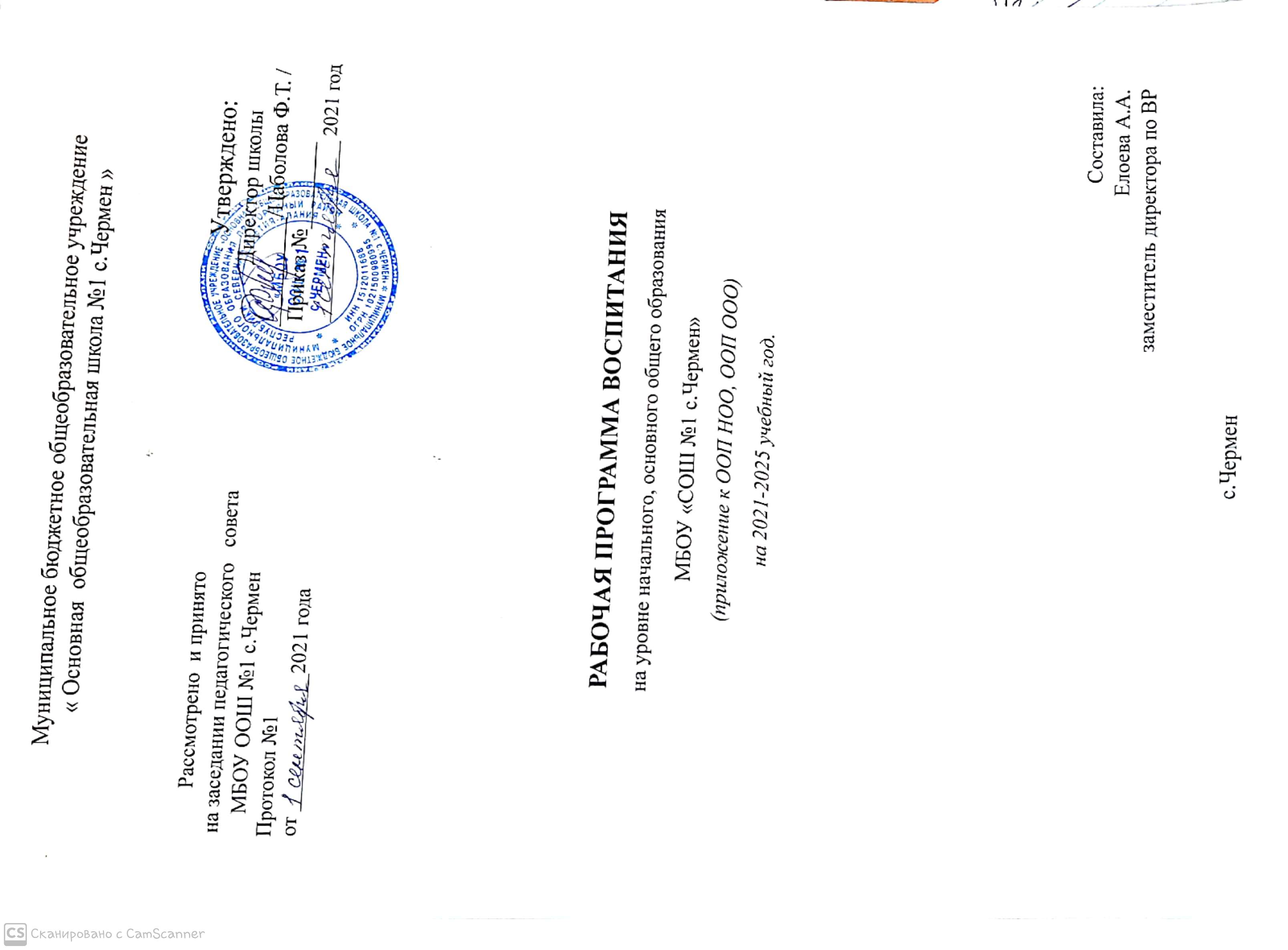 СодержаниеI. Особенности воспитательного процесса в школе………………………………3II. Цель  и задачи воспитания  ……………………………………………………..4III. Виды, формы и содержание деятельности………………………………….....73.1. Модуль «Классное руководство» ……………………………………………...83.2. Модуль «Школьный урок» ……………………………………………………..103.3. Модуль «Курсы внеурочной деятельности» …………………………………..113.4. Модуль «Работа с родителями» ………………………………………………..133.5. Модуль «Самоуправление» ………………………………………………….....143.6. Модуль  «Профориентация»------------------------------------------------------------163.7. Модуль «Ключевые общешкольные дел--------------------------------------------  183.8. Модуль «Школьные медиа»------------------------------------------------------------ 193.9. Модуль «Детские общественные объединения» ………………………           203.10. Модуль «Организация предметно-эстетической среды----------------------     213.11. Модуль  «Экскурсии, экспедиции. походы»-------------------------------------- -223.12. Модуль  «Профилактика правонарушений»-------------------------------------   23IV. Анализ воспитательного процесса……………………………………………   24Приложение: Календарный план воспитательной работы – 1 – 4 классов. Календарный план воспитательной работы – 5-9 классов. Особенности воспитательного процесса в МБОУ «ООШ №1 с.Чермен»МБОУ «ООШ №1 с.Чермен» расположена  по адресу: с.Чермен ул. Школьная,15, что делает ее доступной для жителей села(так как находится в центре села)и позволяет широко использовать в образовательной и досуговой деятельности. Условия, предоставляемые школой для удовлетворения образовательных потребностей, высоко оцениваются учащимися и их родителями.Школа была построена в 1975 году. На территории школы имеется спортивный стадион с футбольным полемВ основной школе на начало 2020 года обучается   65  детей. Занятие в школе идут в одну смену, в режиме 6 дней для обучающихся 2-9л. Управление Учреждением осуществляется на основе сочетания принципов единоначалия и коллегиальности.Коллегиальными органами управления Учреждением, закрепленными Уставом школы, являются Управляющий совет, Педагогический совет, Общее собрание работников Учреждения.В целях учета мнения обучающихся, родителей (законных представителей) несовершеннолетних обучающихся и педагогических работников по вопросам управления Учреждения и при принятии Учреждением локальных нормативных актов, затрагивающих их права и законные интересы, по инициативе обучающихся, родителей (законных представителей) несовершеннолетних обучающихся и педагогических работников в Учреждении действуют школьный и классные родительские комитеты (законных представителей); ученический Совет школы, активы классов. Единоличным исполнительным органом управления Учреждения является Директор. Защиту прав работников школы, а также общественный контроль за реализацией положений коллективного трудового договора осуществляет профсоюзная организация.   Система воспитательной работы в  МБОУ ООШ №1 с.Чермен  организована по направлениям:гражданско-патриотическое воспитание;духовно-нравственное воспитание;правовое воспитание;экологическое; спортивно-оздоровительное.В воспитательной работе МБОУ ООШ №1 с.Чермен  основное внимание уделяется гражданско - патриотическому воспитанию учащихся. Гражданско-патриотическое воспитание способствует становлению и развитию личности, обладающей качествами гражданина и патриота своей страны.Работа по формированию социально-культурных и патриотических качеств личности молодого поколения - не разовое эпизодическое мероприятие, а массовая форма систематической военно-патриотической и спортивной работы в школе. Эта работа налажена в учреждении, о чём свидетельствуют достижения и успехи обучающихся. Разнообразные формы воспитательной и досуговой деятельности, физкультурно-оздоровительные мероприятия помогают обучающимся в развитии и выборе занятий по интересам. А сотрудничество классных руководителей, педагогов, ведущих кружковую работу, и родителей сделали школьную жизнь ребят после уроков разноплановой и интересной. Кружки и секции помогают развивать способности, предоставляют возможность почувствовать свою значимость, стать увереннее в себе. Главная цель  кружковой работы: создание условий для максимально эффективного, целостного развития личности ребенка, то есть создание условий для раскрытия и развития таланта. 2. ЦЕЛЬ И ЗАДАЧИ ВОСПИТАНИЯГлавной целью воспитательной работы  школы  является всестороннее развитие личности, а также создание условий способствующих развитию интеллектуальных, творческих, личностных качеств учащихся, их социализации и адаптации в обществе на основе принципов самоуправления.       Конкретизация общей цели воспитания применительно к возрастным особенностям школьников позволяет выделить в ней следующие целевые приоритеты, соответствующие трем уровням общего образования:1. В воспитании детей младшего школьного возраста (уровень начального общего образования) таким целевым приоритетом является создание благоприятных условий для усвоения школьниками социально значимых знаний - знаний основных норм и традиций того общества, в котором они живут.Выделение данного приоритета связано с особенностями детей младшего школьного возраста: с их потребностью самоутвердиться в своем новом социальном статусе - статусе школьника, то есть научиться соответствовать предъявляемым к носителям данного статуса нормам и принятым традициям поведения. Такого рода нормы и традиции задаются в школе педагогами и воспринимаются детьми именно как нормы и традиции поведения школьника. Знание их станет базой для развития социально значимых отношений школьников и накопления ими опыта осуществления социально значимых дел и в дальнейшем, в подростковом и юношеском возрасте. К наиболее важным из них относятся следующие:быть любящим, послушным и отзывчивым сыном (дочерью), братом (сестрой), внуком (внучкой); уважать старших и заботиться о младших членах семьи; выполнять посильную для ребёнка домашнюю работу, помогая старшим;быть трудолюбивым, следуя принципу «делу — время, потехе — час» как в учебных занятиях, так и в домашних делах;знать и любить свою Родину - свой родной дом, двор, улицу, город, село, свою страну;беречь и охранять природу (ухаживать за комнатными растениями в классе или дома, заботиться о своих домашних питомцах и, по возможности, о бездомных животных в своем дворе; подкармливать птиц в морозные зимы; не засорять бытовым мусором улицы, леса, водоёмы);проявлять миролюбие — не затевать конфликтов и стремиться решать спорные вопросы, не прибегая к силе;стремиться узнавать что-то новое, проявлять любознательность, ценить знания;быть вежливым и опрятным, скромным и приветливым;соблюдать правила личной гигиены, режим дня, вести здоровый образ жизни;уметь сопереживать, проявлять сострадание к попавшим в беду; стремиться устанавливать хорошие отношения с другими людьми; уметь прощать обиды, защищать слабых, по мере возможности помогать нуждающимся в этом людям; уважительно относиться к людям иной национальной или религиозной принадлежности, иного имущественного положения, людям с ограниченными возможностями здоровья;быть уверенным в себе, открытым и общительным, не стесняться быть в чём-то непохожим на других ребят; уметь ставить перед собой цели и проявлять инициативу, отстаивать своё мнение и действовать самостоятельно, без помощи старших.Знание младшим школьником данных социальных норм и традиций, понимание важности следования им имеет особое значение для ребенка этого возраста, поскольку облегчает его вхождение в широкий социальный мир, в открывающуюся ему систему общественных отношений.2. В воспитании детей подросткового возраста (уровень основного общего образования) таким приоритетом является создание благоприятных условий для развития социально значимых отношений школьников, и, прежде всего, ценностных отношений:к семье как главной опоре в жизни человека и источнику его счастья;к труду как основному способу достижения жизненного благополучия человека, залогу его успешного профессионального самоопределения и ощущения уверенности в завтрашнем дне;к своему отечеству, своей малой и большой Родине как месту, в котором человек вырос и познал первые радости и неудачи, которая завещана ему предками и которую нужно оберегать;к природе как источнику жизни на Земле, основе самого ее существования, нуждающейся в защите и постоянном внимании со стороны человека;к миру как главному принципу человеческого общежития, условию крепкой дружбы, налаживания отношений с коллегами по работе в будущем и создания благоприятного микроклимата в своей собственной семье;к знаниям как интеллектуальному ресурсу, обеспечивающему будущее человека, как результату кропотливого, но увлекательного учебного труда;к культуре как духовному богатству общества и важному условию ощущения человеком полноты проживаемой жизни, которое дают ему чтение, музыка, искусство, театр, творческое самовыражение;к здоровью как залогу долгой и активной жизни человека, его хорошего настроения и оптимистичного взгляда на мир;к окружающим людям как безусловной и абсолютной ценности, как равноправным социальным партнерам, с которыми необходимо выстраивать доброжелательные и взаимоподдерживающие отношения, дающие человеку радость общения и позволяющие избегать чувства одиночества;к самим себе как хозяевам своей судьбы, самоопределяющимся и самореализующимся личностям, отвечающим за свое собственное будущее.Данный ценностный аспект человеческой жизни чрезвычайно важен для личностного развития школьника, так как именно ценности во многом определяют его жизненные цели, его поступки, его повседневную жизнь. Выделение данного приоритета в воспитании школьников, обучающихся на ступени основного общего образования, связано с особенностями детей подросткового возраста: с их стремлением утвердить себя как личность в системе отношений, свойственных взрослому миру. В этом возрасте особую значимость для детей приобретает становление их собственной жизненной позиции, собственных ценностных ориентаций. Подростковый возраст - наиболее удачный возраст для развития социально значимых отношений школьников.3. В воспитании детей юношеского возраста (уровень среднего общего образования) таким приоритетом является создание благоприятных условий для приобретения школьниками опыта осуществления социально значимых дел.Выделение данного приоритета связано с особенностями школьников юношеского возраста: с их потребностью в жизненном самоопределении, в выборе дальнейшего жизненного пути, который открывается перед ними на пороге самостоятельной взрослой жизни. Сделать правильный выбор старшеклассникам поможет имеющийся у них реальный практический опыт, который они могут приобрести в том числе и в школе. Важно, чтобы этот опыт оказался социально значимым, так как именно он поможет гармоничному вхождению школьников во взрослую жизнь окружающего их общества. Это:опыт дел, направленных на заботу о своей семье, родных и близких;трудовой опыт, опыт участия в производственной практике;опыт дел, направленных на пользу своему родному городу или селу, стране в целом, опыт деятельного выражения собственной гражданской позиции;опыт природоохранных дел;опыт разрешения возникающих конфликтных ситуаций в школе, дома или на улице;опыт самостоятельного приобретения новых знаний, проведения научных исследований, опыт проектной деятельности;опыт изучения, защиты и восстановления культурного наследия человечества, опыт создания собственных произведений культуры, опыт творческого самовыражения;опыт ведения здорового образа жизни и заботы о здоровье других людей;опыт оказания помощи окружающим, заботы о малышах или пожилых людях, волонтерский опыт;опыт самопознания и самоанализа, опыт социально приемлемого самовыражения и самореализации.Выделение в общей цели воспитания целевых приоритетов, связанных с возрастными особенностями воспитанников, не означает игнорирования других составляющих общей цели воспитания. Приоритет — это то, чему педагогам, работающим со школьниками конкретной возрастной категории, предстоит уделять первостепенное, но не единственное внимание.Добросовестная работа педагогов, направленная на достижение поставленной цели, позволит ребенку получить необходимые социальные навыки, которые помогут ему лучше ориентироваться в сложном мире человеческих взаимоотношений, эффективнее налаживать коммуникацию с окружающими, увереннее себя чувствовать во взаимодействии с ними, продуктивнее сотрудничать с людьми разных возрастов и разного социального положения, смелее искать и находить выходы из трудных жизненных ситуаций, осмысленнее выбирать свой жизненный путь в сложных поисках счастья для себя и окружающих его людей.Достижению поставленной цели воспитания школьников будет способствовать решение следующих основных задач.реализовывать воспитательные возможности общешкольных ключевых дел, поддерживать традиции их коллективного планирования, организации, проведения и анализа в школьном сообществе;реализовывать потенциал классного руководства в воспитании школьников, поддерживать активное участие классных сообществ в жизни школы;вовлекать школьников в кружки, секции, клубы, студии и иные объединения, работающие по школьным программам внеурочной деятельности и дополнительного образования, реализовывать их воспитательные возможности;использовать в воспитании детей возможности школьного урока, поддерживать использование на уроках интерактивных форм занятий с учащимися;инициировать и поддерживать ученическое самоуправление - как на уровне школы, так и на уровне классных сообществ;поддерживать деятельность функционирующих на базе школы детских общественных объединений и организаций;организовывать в школе волонтерскую деятельность и привлекать к ней школьников для освоения ими новых видов социально значимой деятельности;организовывать для школьников экскурсии, экспедиции, походы и реализовывать их воспитательный потенциал;организовывать профориентационную работу со школьниками;формировать положительное отношение к труду как высшей ценности в жизни, поддерживать высокие социальные мотивы трудовой деятельности, используя опыт участия в различных видах общественно полезной и личностно значимой деятельности;организовать работу школьных бумажных и электронных медиа, реализовывать их воспитательный потенциал;развивать предметно-эстетическую среду школы и реализовывать ее воспитательные возможности;организовать работу с семьями школьников, их родителями или законными представителями, направленную на совместное решение проблем личностного развития детей.организовать работу по пропаганде здорового образа жизни и профилактике правонарушений, безнадзорности, коррупции, суицида и других негативных общественных явлений;развивать модель эффективного социального партнерства в интересах всех субъектов партнерства.Планомерная реализация поставленных задач позволит организовать в школе интересную и событийно насыщенную жизнь детей и педагогов, что станет эффективным способом профилактики антисоциального поведения школьниковОсновной из задач, которая стоит перед педагогическим коллективом в следующем году: – совершенствовать работу по приоритетным направлениям воспитательной деятельности; развивать школьные традиции.3. ВИДЫ, ФОРМЫ И СОДЕРЖАНИЕ ДЕЯТЕЛЬНОСТИЦиклограмма школьных дел на месяц: Практическая реализация цели и задач воспитания осуществляется в рамках следующих направлений воспитательной работы школы.Каждое из них представлено в соответствующем модуле.                                             Инвариантные модули3.1. Модуль «Классное руководство»         Классные руководители осуществляют свои деятельность согласно «Положению о классном руководстве в МБОУ «ООШ №1 с.Чермен», в соответствии с ч.2 ст.2 Федерального Закона от 29.12.2012 № 273-ФЗ «Об образовании в Российской Федерации», руководствуются Методическими рекомендациями «По организации деятельности классного руководителя в общеобразовательных организациях». Деятельность классного руководителя в МБОУ «ООШ №1 с.Чермен» строится на основе программы воспитания. Педагогическая задача- реализовать потенциал классного руководителя в формировании социальной компетентности и социальных навыков, развитии духовно-нравственных, гражданско-патриотических качеств личности каждого обучающегося, поддерживать активное участие классных сообществ в жизни школы.  Цель деятельности классного руководителя – создать условия для саморазвития и самореализации каждого обучающегося, его успешной социализации в обществе, духовно-нравственного, гражданско-патриотического, историко-краеведческого воспитания личности в едином образовательном процессе. В ходе своей деятельности классный руководитель организует работу: с коллективом класса (инициирование и поддержка участия класса в общешкольных ключевых делах,организация интересных и полезных для личностного развития ребенка совместных дел,проведение классных часов,организация игр и тренингов на сплочение, однодневных и многодневных походов, экскурсий, Дней именинника, включающих в себя подготовительную работу ученическими микрогруппами и др.);  индивидуальную работу с учащимися своего класса (изучение особенностей личностного развития, поддержка ребенка в решении важных для него жизненных проблем,заполнение ими личных портфолио, коррекция поведения,индивидуальная работа с учениками, состоящими на различных видах учета, вовлечение детей во внеурочную, кружковую работу, наделение общественными поручениями в классе);  с учителями предметниками (консультации классного руководителя с учителями-предметниками, предупреждение и разрешение конфликтов между учителями и учащимися, привлечение учителей к участию во внутриклассных делах, привлечение учителей к участию в родительских собраниях класса и др.);  с родителями (законными представителями) обучающихся (информирование родителей о школьных успехах и проблемах их детей, организация родительских собраний, создание и организация работы родительских комитетов, привлечение семей школьников к организации и проведению дел класса, организация на базе класса семейных праздников, конкурсов, соревнований, совместных дел, направленных на сплочение семьи и школы и др.); со специалистами школы (заместителем директора школы по воспитательной  работе,  старшей вожатой, педагогом-психологом, педагогами дополнительного образования, педагогом-библиотекарем); с социальными партнерами (акции, социальные проекты, профориентация, экскурсии и др.) В рамках должностных обязанностей классные руководители МБОУ «ООШ №1с.Чермен» - осуществляют систематический анализ состояния успеваемости и динамики общего развития обучающихся своего класса, контролируют посещение учебных занятий; вовлекают обучающихся в систематическую деятельность классного и школьного коллективов,  изучают индивидуальные особенности личности обучающихся, условия их жизнедеятельности в образовательной организации и семье; выявляют девиантные проявления в развитии и поведении обучающихся, осуществляют педагогическую и психологическую коррекцию, оказывают помощь обучающимся в трудных жизненных ситуациях; организуют социальную, психологическую и правовую защиту обучающихся; вовлекают педагогов-предметников, родителей (законных представителей) обучающихся, специалистов в организацию воспитательного процесса; пропагандируют здоровый образ жизни; информируют родителей (законных представителей) обучающихся об их успехах или неудачах. Осуществляют управление деятельностью классного родительского комитета, родительских клубов; координируют работу учителей-предметников, работающих в классе с целью недопущения неуспеваемости и оказания обучающихся своевременной помощи в учебе; регулярно проводят классные часы и другие внеурочные и внешкольные мероприятия с классом; ведут документацию по классу (личные дела обучающихся, электронный журнал, воспитательная программа, план воспитательной работы, анализ воспитательной работы за год, отчеты, индивидуальные карты изучения личности обучающегося, справки, характеристики, разработки воспитательных мероприятий и т.д.); -повышают свою педагогическую компетентность по вопросам психологии и педагогики воспитательной работы, обобщают и распространяют опыт через работу методического объединения классных руководителей и педагогических сообществ; соблюдают требования техники безопасности, обеспечивают сохранность жизни и здоровья детей во время проведения внеклассных, внешкольных мероприятий. 3.2. Модуль «Школьный урок»Педагоги МБОУ «ООШ №1 с.Чермен» в соответствии с Федеральными государственными образовательными стандартами работают над ростом личностных результатов каждого обучающегося, реализуют воспитательный потенциал урока, целевые приоритеты, связанные с возрастными особенностями и ведущей деятельностью обучающихся на всех уровнях образования.  Педагогическая задача- использовать в воспитании детей возможности школьного урока, поддерживать использование на уроках интерактивных форм занятий с учащимися, проектную, поисковую и исследовательскую деятельность Педагоги МБОУ «ООШ №1 с.Чермен» применяют на уроках системнодеятельностный подход, технологии развивающего обучения, критического мышления и другие. В процессе усвоения знаний на уроках педагоги выполняют ряд важных воспитательных функций: просветительную: дает целостную и обоснованную картину мира, обогащает системой духовно-ценностных ориентаций; воспитательную: формирует определенные морально-волевые качества и эстетическое отношение к действительности; развивающую: активизирует деятельность мышления; организационную: является исходной позицией в практической деятельности учащихся; прогностическую: основывается на знании законов общественного развития, выдвижении идей по созиданию будущего в настоящем. В МБОУ «ООШ №1 с.Чермен» осуществляет свою деятельность научное общество учащихся «Шаг в будущее», действуют факультативы по предметам, организуются предметные недели. Особое значение уделяется вопросам краеведческого, гражданского, патриотического воспитания. Ведется поисковая работа. Педагоги школы в процессе учебной деятельности: устанавливают доверительные отношения между учителем и его учениками, способствующих позитивному восприятию учащимися требований и просьб учителя через живой диалог, привлечению их внимания к обсуждаемой на уроке информации, активизации их познавательной деятельности; побуждают обучающихся соблюдать на уроке общепринятые нормы поведения, правила общения со всеми участниками образовательных отношений, принципы учебной дисциплины, соблюдение «Правил внутреннего распорядка обучающихся» и самоорганизации; привлекают внимание обучающихся к ценностному аспекту изучаемых на уроках явлений, организации их работы с получаемой на уроке социально значимой информацией – инициирование ее обсуждения, высказывания учащимися своего мнения по ее поводу, выработки своего к ней отношения; используют воспитательные возможности содержания учебного предмета через демонстрацию детям примеров ответственного, гражданского поведения, проявления человеколюбия и добросердечности, через подбор соответствующих текстов для чтения, задач для решения, проблемных ситуаций для обсуждения в классе, проведение музейных уроков; применяют на уроке интерактивные формы работы с обучающимися: интеллектуальных игр, стимулирующих познавательную мотивацию (квесты, брейн-ринг, «Своя игра», «Что? Где? Когда?», «Мозговой штурм» и др); дискуссий, семинаров, групповой работы или работы в парах, которые учат школьников командной работе и взаимодействию с другими детьми и другим коммуникативным навыкам;  включают в урок игровые технологии, которые помогают поддержать мотивацию детей к получению знаний, налаживанию позитивных межличностных отношений в классе: «Ролевая игра», «Деловая игра», «Подвижные игры», «Сюжетно-ролевые игры», «Дидактические игры», «Игра-путешествие», «Интеллектуальные игры», «Коррекционные игры» и др.; используют ИКТ и дистанционные образовательные технологии, он-лайн обучение на платформах Skype, zoom, Фоксворд, Урок цифры, РЭШ, Учи ру, Якласс, Googleclassroom и др. организуют наставничество высокомотивированных и эрудированных учащихся над слабо мотивированными одноклассниками, дающего школьникам социально значимый опыт сотрудничества и взаимной помощи; инициируют и поддерживают проектную и исследовательскую деятельность: защита проектов «Шаг в будущее», отряда ЮИД «Добрая дорога детства», объединения робототехники. Педагоги МБОУ «ООШ №1 с.Чермен» на уроках естественноматематического цикла раскрывают перед детьми идею материальности мира природы. Изучая предметы общественно-гуманитарного цикла, мотивируют школьников на принятие основных законов человеческого общества и перспективы его развития. Центральное место в формировании мировоззрения в процессе воспитания нравственно-эстетических чувств, практической и творческой деятельности занимают предметы искусства: литературы, музыки, ИЗО, технологии. 3.3. Модуль «Курсы внеурочной деятельности» Внеурочная деятельность является неотъемлемой и обязательной частью основной общеобразовательной программы начального, основного  и среднего общего образования.  Педагогическая задача- вовлекать школьников в кружки, секции, объединения, клубы,  работающие по школьным программам внеурочной деятельности, и  программам  дополнительного образования в шахматной гостиной «Белая ладья», «Роболаборатории»,  «Бельведер». «Национальные танцы», «Волейбол», «Баскетбол», План внеурочной деятельности МБОУ «ООШ №1 с.Чермен» обеспечивает введение в действие и реализацию требований ФГОС и определяет общий и максимальный объем нагрузки обучающихся в рамках внеурочной деятельности, состав и структуру направлений и формы внеурочной деятельности. Занятия проводятся на базе школы в учебных кабинетах, в компьютерном классе, в спортивном зале, на стадионе, в актовом зале, а также за пределами школы с использованием культурно образовательного пространства республики РСО-Алания: музеи, выставки, библиотеки, кинотеатры, театры, парки, скверы, улицы города, профориентационные площадки учебных заведений г.Владикавказ. Вовлечение детей и подростков во внеурочную деятельность и   объединения дополнительного образования организуется классными руководителями МБОУ «ООШ №1 с.Чермен» на основе изучения потребностей и интересов детей и родителей, с целью индивидуализации образовательного пространства школы: индивидуальные беседы и опрос обучающихся, анкетирование родителей. Воспитание в рамках «Курсов внеурочной деятельности» осуществляется путем вовлечения обучающихся в интересную и полезную для них деятельность, создания в детских объединениях традиций, задающих их членам определенные социально значимые формы поведения, поощрения педагогами детских инициатив и детского самоуправления. Курсы внеурочной деятельности в МБОУ «ООШ №1 с.Чермен» носят личностно-развивающий характер, обеспечивают формирование и развитие личностных результатов школьников.  Через формы внеурочной деятельности по пяти направлениям педагоги школы создают благоприятные условия для усвоения знаний основных социальных норм, для развития позитивных отношений школьников к ценностям и для приобретения опыта социально-значимых дел: духовно-нравственное направление: музейные уроки, посещение выставок, участие в акциях и др.; социальное направление: тренинговые занятия, реализация социальных проектов, профориентационные экскурсии,практикумы, коррекционноразвивающие и логопедические занятия и др.; общеинтеллектуальное направление: предметные недели, исследовательская деятельность, участие в олимпиадах, конкурсах, викторинах различного уровня, знакомство с компьютерными программами и др.; общекультурное направление: создание творческих проектов, участие в выставках творческих работ и др.; спортивно-оздоровительное направление: Уроки здоровья, Дни здоровья, спортивные соревнования, эстафеты, туристические походы и др. Направления и формы внеурочной деятельности педагогический коллектив школы реализует через организацию видов деятельности: игровую, познавательную, досугово-развлекательную, спортивно-оздоровительную, туристско-краеведческую, трудовую, проблемно-ценностное общение, художественное и социальное творчество.  В рамках внеурочной деятельности мы применяем формы организации обучающихся по интересам:  Единые часы профориентации «Проектория»; Волонтерское движение «Жизнь» «От значка ГТО к олимпийской медали», «Говорим по-английский»,   медиацентр «Проба пера»;   «Основы финансовой грамотности», «Этикет. Азбука добра»; Коррекционно-развивающие занятия «Развитие навыков общения и позитивного отношения к себе» и коррекционные занятия психологического сопровождения детей с ОВЗ.; План внеурочной деятельности начального, основного и общего образования приложен к образовательной программе МБОУ «ООШ №1 с.Чермен».                 В рамках федерального проекта "Успех каждого ребенка" в МБОУ «Основная общеобразовательная школа № 1 с.Чермен»  открыто объединение: «Роболаборатория"»- направление робототехника Робототехника - Это возможность для ребят школы заниматься  увлекательными экспериментами с техникой, создавать  своими руками что-то  новое, необычное, развивает устойчивый навык усидчивости и внимательности (чего многим современным детям не хватает), расширение своего кругозора за счёт полученных обширных знаний, умение работать в команде, умение находить нестандартные решения и выход из сложных ситуаций, развитие творческого потенциала. Какие знания даёт робототехника?  Физика - практическое применение законов; Математика – реальные расчеты, результатом которых становится работающее изобретение; Инженерия и проектирование, программирование – практика, результат самостоятельного труда, применение изученного в деле. 3.4. Модуль «Работа с родителями» Работа с родителями (законными представителями) обучающихся осуществляется с целью эффективного решения  задач воспитания и обучения и обеспечивается согласованием позиций семьи и школы. Обязанности, функции, права родителей определены Законом «Об образовании РФ», Уставом школы, локальными актами, планом работы на учебный год. Педагогическая задача- организовать работу с семьями школьников, их родителями или законными представителями, направленную на совместное решение проблем личностного развития детей. Работа с родителями (законными представителями) обучающихся осуществляется в рамках следующих видов и форм деятельности: На групповом уровне в МБОУ «ООШ №1 с.Чермен » созданы и работают объединения с участием родителей, которые оказывают влияние на деятельность учреждения по различным направлениям: Управляющий совет, Родительские комитеты классов, общешкольный родительский комитет, родительский контроль школьного питания.       Организуется взаимодействие с родителями школьного сайта,  соцсети  instagram, где размещается  информация, предусматривающая ознакомление родителей с важной информацией, школьными новостями, успехами обучающихся. Содержание и формы родительских собраний направлены на: просвещение по вопросам образования и воспитания детей; запрос и прояснение актуальной позиции родителей: диагностика, анкетирование, беседы;  профилактику последствий  негативных форм родительского воспитания; консультирование родителей по вопросам  психолого-педагогического, правового, социального, профориентационного сопровождения, в том числе с привлечением специалистов различного уровня.   Диагностика семей учащихся: «Выявление детского и семейного неблагополучия» 1-9 кл. «Мониторинг выявления особенностей эмоционального реагирования и адаптационных возможностей учащихся» 5-9 кл. «Социально-психологическое тестирование подростков 14-16 лет с целью раннего выявления незаконного потребления психоактивных и психотропных веществ на основе методического комплекса для выделения вероятностных предикторов возможного вовлечения обучающихся в потребление психоактивных веществ среди обучающихся 7-9 кл. Корректировка воспитания в семьях отдельных учащихся: Оказание психолого-педагогической помощи родителям с целью поддержки различных категорий обучающихся учащихся (одаренных, творческих). Оказание психолого-педагогической помощи родителям   в решении проблем семейного воспитания. Разрешение противоречий подросткового возраста. Участие родителей в работе Школьной службы примирения, Совете профилактики, Комиссии по урегулированию споров между участниками образовательного процесса. Профилактика формирования вредных привычек. Помощь в преодолении дурного влияния асоциальных неформальных объединений молодежи. Индивидуальное консультирование c целью координации воспитательных усилий педагогов и родителей с привлечением специалистов субъектов профилактики. Организация доступной психологической помощи для родителей в кризисных ситуациях. Профилактика деструктивных форм  семейного воспитания. Рейды в семьи учащихся, состоящих в группе риска социально-опасного положения. Контроль реализации мероприятий ИПК. Организация занятости и отдыха детей. Мероприятия по профилактике жестокого обращения с детьми. Мероприятия по выявлению детей и подростков в деструктивных и суицидальных группах в сети «Интернет». Организация и проведение информационно-профилактических мероприятий, направленных на профилактику немедицинского потребления наркотических средств, психоторопных веществ, суицидальных рисков несовершеннолетних. На индивидуальном уровне: Совместная деятельность родителей и школы: помощь со стороны родителей в подготовке и проведении традиционных общешкольных и классных воспитательных мероприятий: (вечера встреч выпускников, «Последний звонок» и др.); дни творчества детей и их родителей (изучение истории своего рода, составление семейных альбомов, хобби моей семьи, развитие культуры семейных отношений); открытые уроки, занятия по внеурочной деятельности, внеклассные мероприятия; вовлечение родителей в совместную с детьми деятельность по формированию ЗОЖ (походы, экскурсии, соревнования, акции, вечера, турниры, конкурсы и др.) и  совместную трудовую деятельность: ремонт, благоустройство школы и др. семейные праздники «День мамы», «День отца», «День именинника», «День бабушек и дедушек», «Под крышей дома моего», «Встреча трех поколений» и игровые семейные конкурсы – «Мама, папа и я - спортивная семья». участие в мероприятиях школьного музея – КТД «День героя», акция «Школьное дерево Памяти», создание электронного сборника «Письмо солдату», акция «Дерево Победы» и др.; работа с родителями детей разных категорий (одаренные, дети с особыми образовательными потребностями, дети различных социальных категорий, обучающиеся группы риска и др.); работа над созданием «портфолио» каждого обучающегося. 3.5. Модуль «Самоуправление» Поддержка детского самоуправления в школе помогает педагогам воспитывать в детях инициативность, самостоятельность, ответственность, трудолюбие, чувство собственного достоинства, а школьникам – предоставляет широкие возможности для самовыражения и самореализации. Это то, что готовит их ко взрослой жизни.  Педагогическая задача- инициировать и поддерживать ученическое самоуправление на уровне школы, классных сообществ, объединений по интересам. В МБОУ «ООШ №1 с.Чермен» реализуется программа ученического самоуправления «Мой выбор», разработано положение «О Совете обучающихся». Целью ученического самоуправления является саморазвитие личности учащихся. В самоуправлении МБОУ «ООШ №1 с.Чермен » принимают участие обучающиеся с 1-го по 9-й класс. Уровни развития ученического самоуправления: 1-й уровень–индивидуальный. 2-й уровень -ученическое самоуправление в классе. 3-й уровень - общешкольное ученическое самоуправление. 4-й уровень - межшкольное взаимодействие. В рамках данной программы каждый обучающийся, в зависимости от возраста, своих интересов, потребностей, склонностей, организаторских и творческих способностей, может выбрать дело по душе на каком-либо из уровней. 1-й уровень –индивидуальный.  Каждый обучающийся в МБОУ «ООШ №1 с.Чермен », имеет право избирать и быть избранными в органы ученического самоуправления, активно принимать в нём участие, право на самовыдвижение в кандидаты командира класса, Президента школы, Совет обучающихся, Совет класса и др. Педагогические задачи: Приобщать каждого обучающегося к общественной деятельности и школьным традициям; Учитывать индивидуальные особенности, способности, интересы и потребностей обучающихся; Оказать помощь в самореализации каждого обучающегося через организацию учебной и внеурочной деятельности, социальной практики, общественно-полезной деятельности, систему кружков, клубов, секций, использовать возможности дополнительного образования, культуры и спорта. 2-й уровень - ученическое самоуправление в классе. Педагогические задачи: Стимулировать самостоятельную деятельность и инициативу обучающихся под руководством классного руководителя. Формировать классный коллектив, анализировать результативность работы актива. Поддерживать инициативу обучающихся в планировании и самостоятельном проведении мероприятий. Воспитывать ответственность за порученное дело. 3-й уровень - общешкольное ученическое самоуправление Педагогические задачи: Оказывать помощь в планировании, организации и последующем анализе общешкольных мероприятий, в налаживании связей с администрацией, классами, родительской общественностью, в разработке предложений ученического коллектива по совершенствованию учебно-воспитательного процесса. Формировать Совет старшеклассников школы, анализировать результативность его работы. Оценивать результативности деятельности ученического самоуправления в классах. 4-й уровень — межшкольное взаимодействие Педагогические задачи: Поддерживать взаимодействие школьного ученического самоуправления и детских общественных организаций с целью обмена интересным опытом в области организации самоуправления. Обучать актив старшеклассников. Использовать потенциал ДО. Стимулировать участие в мероприятиях и акциях различного уровня. Высшим органом самоуправления обучающихся в МБОУ «ООШ №1 с.Чермен» является общая конференция.  Главным координирующим органом СУ является Совет старшеклассников. Совет старшеклассников формируется из детей 8 - 9 классов, из их числа выбираются Президент школы и его заместитель. Члены Совета обучающихся координируют работу других центров и секторов ученического самоуправления. Совету старшеклассников подотчетны центры: «Досуг»; «Учеба и дисциплина»; «Спорт и здоровье»; «Пресс-центр»; «Забота», «Совет школьного музея». В центры входят наиболее активные обучающихся - от каждого класса по одному человеку. Члены центров выбирают председателя. За каждым центром закрепляется куратор из числа педагогов, кураторы осуществляют педагогическую поддержку работы центра. Центры планируют свою работу на месяц и отчитываются в выполнении плана работы в конце каждого месяца. Основным системообразующим структурным элементом самоуправления в МБОУ «ООШ №1 с.Чермен» является класс.  Собрание является высшим органом классного самоуправленияи обеспечивает каждому ученику право участия в подготовке, обсуждении и принятии решений по наиболее важным вопросам жизнедеятельности класса. Общее классное собрание выбирает командира класса. Командир класса руководит делами класса, организует класс, информирует, представляет его интересы в других органах самоуправления, контролирует организационные моменты и творческий процесс, следит за дисциплиной и посещаемостью. На общем собрании выбирается также актив класса и центры (центры «Учеба и дисциплина», «Досуг», «Спорт и здоровье», «Пресс-центр», «Забота»).  Актив класса непосредственно работает под руководством Совета старшеклассников и организует свою деятельность с классным руководителем и родительским комитетом. Совет коллектива класса- главный исполнительный орган, избираемый на классном собрании на один год. Его члены, как правило, руководят работой микрогрупп, создаваемых для организации в классе познавательной, художественно-творческой, физкультурно-оздоровительной, трудовой, шефской и других видов деятельности. Микрогруппы объединяют в своем составе обучающихся на основе общих интересов и существующих между ними дружеских отношений.                 Классные руководители МБОУ ООШ №1 с.Чермен   работают по программе воспитания и социализации обучающихся "Я – гражданин". Системой воспитательной работы школы предусмотрено не только проведение тематических классных часов, входящих в программу "Я - гражданин", но и использование таких форм работы, как:Уроки мужества.Митинги, торжественные линейки.Вахта памяти.Акции «Ветеран», «Школьный двор», «Бессмертный полк».Спортивные игры, викторины.Фестивали, конкурсы, концерты.Экскурсии, поездки, походы, экспедиции.Встречи с интересными людьми.                                      3.6. Модуль «Профориентация» Совместная деятельность педагогов и школьников МБОУ «ООШ №1 с.Чермен» по направлению «профориентация» организуется в рамках программ внеурочной деятельности «Мир профессий глазами детей»,  участие в работе всероссийских профориентационных проектов «ПроеКТОриЯ» (https://proektoria.online/), созданных в сети интернет; участие во всероссийском проекте «Билет в будущее»; участие учащихся во всероссийском проекте «Урок цифры»; участие в проекте «Классные встречи» в рамках деятельности первичной   Общероссийской общественно-государственной детскоюношеской организации «Российское движение школьников»; участие учащихся 1-9 классов в российском тестировании функциональной грамотности по модели PISA; индивидуальные консультации психолога для школьников и их родителей по вопросам склонностей, способностей, дарований и иных индивидуальных особенностей детей, которые могут иметь значение в процессе выбора ими  профессии. Данный модуль включает в себя профессиональное просвещение школьников; диагностику и консультирование по проблемам профориентации, организацию профессиональных проб школьников.  Педагогическая задача - организовать профориентационную работу со школьниками, учитывая потребность в специалистах градообразующих предприятий Республики Северная Осетия - Алания, воспитывать чувство патриотизма, формировать желание приобрести профессию и остаться работать в родном городе, районе, станице. Задача совместной деятельности педагога и ребенка – подготовить школьника к осознанному выбору своей будущей профессиональной деятельности.   Эта работа осуществляется через: циклы профориентационных часов общения, направленных на подготовку школьника к осознанному планированию и реализации своего профессионального будущего «Компас профессий», «Конструктор профессий», «Профессии, востребованные в нашей республике», «Выбирая профессию - выбираю жизненный путь», «Я и моё профессиональное будущее» и др.; профориентационные игры: деловые игры, квесты, решение кейсов, расширяющие знания школьников о типах профессий, о способах выбора профессий, о достоинствах и недостатках той или иной интересной школьникам профессиональной деятельности: городской конкурс-игра «Профи-квест» и др.; -экскурсии на предприятия республики, дающие школьникам начальные представления о существующих профессиях. -экскурсии в музеи предприятий города Владикавказ. встречи с профессионалами, представителями, руководителями, дающие школьникам представление о профессиях и условиях работы на данном предприятии; организацию прохождения учащимися профессиональных проб и практик по профессиям в рамках проекта «Билет в будущее» на  базе ТЭТ, кванториума, техникума г.Ардон, в учреждениях дополнительного образования. Участие в Открытом  Региональном  чемпионате. посещение профориентационных выставок, ярмарок профессий, дней открытых дверей в средних специальных учебных заведениях  РСО-Алания участие в профориентационных сменах, проектах, в работе которых принимают участие эксперты в области профориентации: Всероссийские уроки по профессиональной навигации, Стратегическая инициатива «Кадры будущего для регионов» и др.; совместное с педагогами изучение интернет ресурсов, посвященных выбору профессий, прохождение профориентационных онлайн-тестирований, онлайн курсов по интересующим профессиям и направлениям образования: Всероссийская профдиагностика «За собой!», Всероссийское тестирование учащихся 9 класса по выявлению предпринимательских способностей у школьников, Диагностическое обследование уровня готовности к профессиональному самоопределению обучающихся 8-х классов и др.; -индивидуальные консультации психолога для школьников и их родителей по вопросам склонностей, способностей, индивидуальных особенностей детей, которые могут иметь значение в процессе выбора ими профессии: «Самопознание и основные мотивы в профориентации учащихся», «Стратегия выбора профессии», «Типичные детские страхи при выборе профессии, и как с ними бороться», «Правила выбора профессии» и др.; -освоение школьниками основ профессии в рамках различных курсов по выбору, включенных в основную образовательную программу школы; профориентационная деятельность школьных музеев – практическая деятельность в роли экскурсоводов, летописцев, художников-оформителей, краеведов, дизайнер сайта. Вариантные модулиМодуль 3.7. Модуль «Ключевые общешкольные дела»                   Ключевые дела – это главные традиционные общешкольные дела, в которых принимает участие большая часть школьников и которые обязательно планируются, готовятся, проводятся и анализируются совместно педагогами и детьми. Это комплекс коллективных творческих дел, интересных и значимых для школьников, объединяющих их вместе с педагогами в единый коллектив. Педагогическая задача- реализовать воспитательные возможности общешкольных ключевых дел, их коллективного планирования, организации, проведения и анализа в школьном сообществе. Воспитательные мероприятия помогают формированию творческого потенциала и всестороннему развитию личности, которое осуществляется  через такие направления, как:  «Я-гражданин» «Я сам» «Самоуправление» «Я и семья» «Я и здоровье» «Экологическое воспитание» «Профориентация» «Профилактика и предупреждения социально опасных явлений и пропаганды здорового образа жизни» «Я и образование» «Работа с одаренными детьми» «Профилактика детского дорожно-транспортного травматизма» Для этого в МБОУ «ООШ №1 с.Чермен» используются следующие формы работы: На внешкольном уровне: акции патриотической, экологической здоровьесберегающей направленности: «Бессмертный полк», «Сохраним родную природу», «Письмо солдату», «Твое здоровье - твое будущее!», антинаркотическая акция «Жизнь без наркотиков», «Всемирный день борьбы со СПИДом», «Мое здоровье – это мое право», «Красная ленточка», «Дарю тебе сердце», Всемирный день чистоты «Сделаем!»; флеш-мобы «Всемирный день без ДТП», «Всемирный день памяти жертв ДТП, «Безопасный пешеходный переход», «Стоп, водитель!», «Стоп, ученик!», «Цветы для автоледи»; благотворительные концерты с вокальными, танцевальными выступлениями школьников  в День пожилого человека, День защиты ребенка,  9 Мая и др. месячники: «Месячник безопасности», «Месячник экологической безопасности» (экологические акции, конкурсы и выставки плакатов, рисунков, творческих работ, экскурсии, круглые столы, экологические уроки, интеллектуальные игры, КВН, тиражирование памяток «Стань природе другом») На школьном уровне: реализация социальных проектов школьных музеев: «Улица помнит, улица знает», «Школьное дерево Памяти», «О героях былых времен», «Хронограф войны». реализация экологического направления в рамках республиканского проекта «Сельское хозяйство»  «Школьный двор-любимый двор»; спортивно-оздоровительная деятельность: ВПИ «Зарница», «Веселые старты», «Президентские состязания» и др. общешкольные традиционные календарные праздники, связанные со значимыми для детей и педагогов знаменательными датами и в которых участвуют все классы школы: «Опять сентябрь у школьного порога», День Учителя, Новогодние праздники, Осенние праздники, День матери, 8 Марта, День защитника Отечества, День Победы, выпускные вечера, «Последний звонок», выпускной бал «Парад звезд»; выступление агитбригады  «Позитив» на формирование законопослушного поведения и здорового образа жизни; КТД: «Забота», «Сладкая корзина», «Зеленая весна», «День героя», «Новый год стучит в окно». На уровне классов:  деловая игра «Выборы»;   участие школьных классов в реализации общешкольных ключевых дел; проведение в рамках класса итогового анализа детьми общешкольных ключевых дел, участие представителей классов в итоговом анализе проведенных дел на уровне общешкольных советов дела. На индивидуальном уровне:  вовлечение, по возможности, каждого обучающегося  в ключевые дела школы в одной из возможных для них ролей: сценаристов, постановщиков, исполнителей, 	ведущих, 	декораторов, 	музыкальных 	редакторов, корреспондентов, ответственных за костюмы и оборудование, ответственных за приглашение и встречу гостей и т.п.); индивидуальная помощь обучающимся в освоении навыков подготовки, проведения и анализа ключевых дел; наблюдение за поведением учеников  в ситуациях подготовки, проведения и анализа ключевых дел, за его отношениями со сверстниками, старшими и младшими школьниками, с педагогами и другими взрослыми; коррекция поведения ребенка через частные беседы с ним, через включение его в совместную работу с другими детьми, которые могли бы стать хорошим примером для ребенка, через предложение взять в следующем ключевом деле на себя роль ответственного за тот или иной фрагмент общей работы; формирование индивидуального портфолио.           3.8. Модуль «Школьные медиа» Педагогическая задача - организовать работу школьных медиа, реализовать их воспитательный потенциал. Медиа-центр «Проба пера» - это добровольное объединение обучающихся. Пресс-центр работает в рамках реализации программы ученического самоуправления в школе «Мой выбор» и программы внеурочной деятельности «Медиацентр «Проба пера».  Медиа -центр МБОУ «ООШ №1 с.Чермен» организован с целью развития коммуникативной культуры школьников, формирования навыков общения и сотрудничества, поддержки творческой самореализации учащихся, развития медиа компетенций подростков. В пресс-центр входят представители 5-х классов. Работу центра курирует старшая вожатая,  заместитель директора по воспитательной работе - ответственная за реализацию внеурочной деятельности . Деятельность медиа-центра имеет практико-ориентированный характер. Он освещает интересные события школьной жизни, с целью создания благоприятного общественного мнения по отношению к деятельности нашей школы. Воспитательный потенциал школьного медиа-центра реализуется в рамках следующих видов и форм деятельности: работа школьной интернет группы ВК, соцсеть instagram  направлена на обеспечение информацией по внеурочной деятельности: создание медиа текстов, видео новостей о событиях в школе; организация и проведение онлайн конкурсов, викторин, опросов; поздравление победителей конкурсов, олимпиад, турниров; видео-презентации, фотоотчеты, видеоролики о школьных мероприятиях, организация виртуальной диалоговой площадки;  работа группы информационно-технической поддержки школьных мероприятий: мультимедийное сопровождение традиционных школьных мероприятий, фестивалей, конкурсов, видео и фотосъемка, монтаж видео, размещение информации в группах ВК, оформление фоторепортажей на информационных стендах школы. выпуск информационных плакатов, пресс-релизов, информационных сообщений о предстоящих мероприятиях (информация размещается на стендах школы); организация смотров-конкурсов плакатов, рисунков, фото выставок, коллажей. На уровне классов работают пресс-центры, которые отвечают за: онлайн-конкурсы стихов, рассказов, фотогалереи, рисунков, плакатов и др.,  оформление в классах выставок фотогазет, рисунков, плакатов,  размещение конкурсных работ в группе ВК класса и школы, оформление информационных стендов в классе по ПДД, «Наши дела», «Я за ЗОЖ», «Дело дня», «Поздравляем с Днем рождения!» и др. составление и тиражирование информационных памяток и буклетов по безопасному поведению. 3.9. Модуль «Детские общественные объединения». На базе МБОУ «ООШ №1 с.Чермен» созданы и активно работают общественные объединения:  Д/О « Планета детства», осуществляющая деятельность на основе Устава РДШ: РДШ позволяет оптимизировать, а зачастую и «восстановить» социально воспитательную деятельность в образовательных организациях, т.к. развивает социальную направленность личности обучающегося, привлекает школьников к различным видам активности, формирует благоприятный микроклимат для детей в школе, семье, ближайшем социальном окружении, выстраивает взаимодействие с другими общественными детскими и молодежными организациями и объединениями. Основные формы взаимодействия: дни единых действий; совместные социально значимые мероприятия; коллективно-творческая деятельность, забота о старших и младших; информационно-просветительские мероприятия; разработка и поддержка инициативных проектов обучающихся.  Совет обучающихся, совет классов, отряд ЮИД «Добрая дорога детства», медиа-центр «Проба пера», отряд юных Миротворцев, Школьный спортивный клуб «Лидер», интеллектуальный клуб знатоков «Знак ?», юнармейский отряд  «СОКОЛ»  «Классные вожатые»Педагогическая задача - поддерживать деятельность функционирующих на базе школы детских общественных объединений. Совет обучающихся «Содружество» и совет классов созданы и работают на основании Положения о Совете обучающихся МБОУ «ООШ №1 с.Чермен» в рамках реализации программы ученического самоуправления в школе «Мой выбор». Целями деятельности Совета обучающихся является реализация права обучающихся на участие в общественной жизни образовательной организации, формирование гражданской культуры, активной гражданской позиции. отряд ЮИД «Добрая Дорога Детства» - добровольное объединение обучающихся. Главная задача отряда юных инспекторов движения – активное участие в пропаганде правил дорожного движения среди детей и подростков, предупреждение нарушений ими этих правил.Отряд работает в рамках реализации программы внеурочной деятельности ЮИД «Добрая Дорога Детства». План работы отряда ЮИД «Добрая Дорога Детства» входит в План совместных мероприятий по профилактике детского дорожно-транспортного травматизма МБОУ «ООШ №1 с.Чермен» и ОГИБДД МВД по Пригородному району РСО-Алания. медиа-центр «Проба пера» - работает в рамках реализации программы ученического самоуправления в школе «Мой выбор», медиа направления РДШ  и программы внеурочной деятельности  медиа-центр «Проба пера». Медиа-центр организован с целью развития коммуникативной культуры школьников, формирования навыков общения и сотрудничества, поддержки творческой самореализации учащихся, развития медиакомпетенций подростков.  школьная служба примирения (ШСП) - является социальной службой, действующей в школе на основе добровольческих усилий учащихся. Волонтеры ШСП действуют на основании Положения о школьной службе примирения МБОУ «ООШ №1 с.Чермен». Целью деятельности ШСП является содействие в профилактике правонарушений и социальной реабилитации участников конфликтных и криминальных ситуаций на основе принципов восстановительного подхода. Волонтеры ШСП разрабатывают план работы на учебный год, ведут протоколы встреч (по необходимости). интеллектуальный клуб «ЗНАК ВОПРОСА?» Клуб создан с целью создания условий духовно-нравственного воспитания обучающихся, выявления и поддержка наиболее одаренных детей в области интеллектуального развития, создания условий для общения, коллективного дела и раскрытия интеллектуальных способностей участников Клуба.              3.10. Модуль «Организация предметно-эстетической среды» Окружающая ребенка предметно-эстетическая среда школы обогащает внутренний мир ученика, способствует формированию у него чувства вкуса и стиля, создает атмосферу психологического комфорта, поднимает настроение, предупреждает стрессовые ситуации, способствует позитивному восприятию ребенком школы.  Педагогическая задача - развивать предметно-эстетическую среду школы и реализовать ее воспитательные возможности. Педагоги МБОУ «ООШ №1 с.Чермен», школьники и их родители принимают активное участие в оформлении интерьера школы и благоустройства классных кабинетов. Информационные стенды располагаются на 1-м этаже школы: «Пожарная безопасность», «Уголок по безопасности дорожного движения», Карта безопасного движения обучающихся «ДОМ-ШКОЛА», «Калейдоскоп школьных дел», «РДШ», «ЮНАРМИЯ». Оформление стен школы регулярно сменяющимися выставками творческих работ, фотовыставки: фотовыставки «Мои домашние пушистики», «Мой горный край», «Стоп кадр. Чудесные уголки республики Северной Осетии», «Моя любимая бабушка», «Лучший в мире  дедушка», «Когда учителя были молодыми», «Животные невиданной красы», «Здесь все гармония, все диво»; выставки творческих работ «Экологическая свалка», «Выставка поделок из природного материала», «Экоелочка», «Елочное украшение по правилам дорожного движения», «Конкурс снежинок», «Конкурс ажурного вырезания из белой бумаги символики Нового года для украшения окон школы»; выставки художественных работ (рисунки, плакаты, газеты), посвященные календарным праздникам: «Наши бабушки, наши дедушки», «Осень золотая», «Портрет моей мамы», «Мои безопасные каникулы», конкурс поздравительных газет «Новый год у ворот», «Зимушка-зима», «Наша армия самая сильная!», «С Днем рождения, Чермен!». Отдельное место занимает событийный дизайн. Предметы интерьера - результат деятельности по направлениям внеурочной деятельности и дополнительного образования. Тематические фотозоны: «Опять сентябрь у школьного порога», «С Днём учителя», «У Новогоднего камина», «Будущим защитникам Отечества посвящается», «Весенний день – 8 марта», «Фотозона для выпускников». Оформление школы к календарным праздникам и датам: размещение баннера «Здравствуй, школа!», плакатов «С Днем знаний!», «1 сентября», праздничных поздравлений, украшение школы осенней символикой и цветными гелиевыми шарами к торжественной линейке, посвященной Дню знаний; размещение поздравительных газет, фотоколлажей «С Днем учителя!». Конкурс поздравительных открыток «Учителя, вы в нашем сердце всегда!»; размещение баннера «С Новым годом!», конкурс на лучшее оформление фасада школы «Новый год стучится в дом», установка в рекреации 1-го этажа школы елочки, украшение коридоров и классов школы новогодней символикой; размещение баннера «До свидания, школа!», плакатов «В добрый путь», «До свидания, выпускник!», украшение стендов школьной символикой; Правильно организованная территория пришкольного участка  – это зоны отдыха, с учетом возраста, место для практических занятий и сезонных экскурсий: оформление тематических клумб «Клумба Победы» (Вечный огонь, георгиевская ленточка), «Солнечная поляна». На территории школы имеется современный спортзал  с необходимым инвентарем, спортивный стадион с футбольным полем, баскетбольной площадкой. Кабинет является неотъемлемой частью учебного процесса. Благоустройство классных кабинетов, осуществляемое классными руководителями, учителями-предметниками вместе с родителями и учениками своих классов, позволяющее учащимся проявить свои фантазию и творческие способности, создающее повод для длительного общения классного руководителя со своими детьми. В МБОУ «ООШ №1 с.Чермен»  созданы специализированные кабинеты:- психологии  -современный спортивный зал.                3.11. Модуль «Экскурсии, экспедиции, походы»     Экскурсии и походы помогают школьнику расширить свой кругозор, получить новые знания об окружающей его социальной, культурной, природной среде, научиться уважительно и бережно относиться к ней, приобрести важный опыт социально одобряемого поведения в различных внешкольных ситуациях.  Педагогическая задача - организовывать для школьников экскурсии, экспедиции, походы и реализовать их историко-краеведческий воспитательный потенциал. Эти воспитательные возможности реализуются в МБОУ «ООШ №1 с.Чермен» в рамках следующих видов и форм деятельности: Походы выходного дня, организуемые в классах классными руководителями и родителями школьников. Регулярные сезонные экскурсии на природу, организуемые в начальных классах их классными руководителями («Природа зимой», «Осенний парк», «Приметы весны» и т.п.). Выездные экскурсии в музеи г. Владикавказ и РСО-Алании:       Экскурсии, экспедиции, походы помогают школьнику расширить свой кругозор, получить новые знания об окружающей его социальной, культурной, природной среде, научиться уважительно и бережно относиться к ней, приобрести важный опыт социально одобряемого поведения в различных внешкольных ситуациях. На экскурсиях, в экспедициях, в походах создаются благоприятные условия для воспитания у подростков самостоятельности и ответственности, формирования у них навыков самообслуживающего труда, обучения рациональному использованию своего времени, сил, имущества.  экскурсии в музеи г.Владикавказ с целью расширения знаний о быте жителей республики, ознакомления с биографиями  героев Советского Союза,  		экскурсии в город Владикавказ с целью знакомства с историей города, вкладом в дело Победы в Великой Отечественной войне, героями Северной Осетии, особенностями архитектуры города Владикавказ, быта в  начале и середине XX века;  экскурсии-поездки в Художественный музей им. М.С. Туганова 	г.Владикавказ, 	технический 	парк 	«Кванториум», на предприятия  республики  и др; по улицам, площадям, историческим местам Северной Осетии экскурсиив мемориальный  музей «Барбашово Поле», Мемориальный доммузей И.А.Плиева, в «Мемориальный дом –музей К.Л. Хетагурова в с. Нар», который  входит в структуру «Национального музея РСО-Алания» на родину великого осетинского поэта, публициста и художника , основоположника осетинского литературного языка, общественного деятеля и просветителя для углубленного изучения биографии. биологические экспедиции с целью изучения имеющихся здесь природных ландшафтов, флоры и фауны, через посещение республиканского дендрариям. 	. - Выездные экскурсии в музеи образовательных учреждений: музей противодействия терроризму в  школе г. Беслана. -Выездные экскурсии в кинотеатры «Терек» и др. -Выездные экскурсии в учреждения культуры на спектакли, фестивали, мастер-классы, выставки, театральные уроки: Северо-Осетинский государственный драматический театр им. В,В.Тхапсаева, Русский драмтеатр, театр «САБИ», музыкальный театр оперы и балета. - Выездные экскурсии в библиотеки города на тематические медиапрограммы, мастер-классыпо декоративно-прикладному творчеству, пешеходные литературные экскурсии по городу, интерактивные игровые программы, творческие концерты, библиотечные уроки. - Экскурсии на мероприятия в УДО и спорта - волонтерская деятельность, совет старшеклассников, реализация проекта «Правовая грамотность несовершеннолетних», конкурсы, мастер-классы, капустники, уроки по ЗОЖ и правовой грамотности, концерты, выставки, объединения по интересам, соревнования, эстафеты, дни открытых дверей, фестивали спорта. -Экскурсии в учреждения профессионального образования: выставка «Образование и карьера» по Республике РСО_Алания. -Экскурсии по достопримечательным местам Северной Осетии: школьные туры, походы. 3.12.  Модуль «Профилактика социально негативных явлений»   Характеристика особенностей контингента обучающихся образовательной организации. Особенности детей группы риска, детей в социально опасном положении (СОП). Возможности основных направлений образовательной деятельности в решении задач профилактики. Цель и задачи профилактики, основные направления профилактики в образовательной организации. Цель: создание условий для позитивной социализации обучающихся, предотвращения социально-негативных явлений, снижения числа детей «группы риска». 1. Направления (содержательные) профилактики(возможны отдельные планы работы по каждому направлению с субъектами образовательных отношений): 	создание 	психологически 	безопасной 	образовательной 	среды 	для обучающихся; профилактика 	зависимого 	поведения (химической 	и нехимической	 зависимости); профилактика социально опасных инфекционных заболеваний (ВИЧ-инфекции и др.); 	профилактика 	правонарушений 	и 	безнадзорности, 	в 	том 	числе экстремистских проявлений; профилактика аутодеструктивного, суицидального поведения несовершеннолетних; развитие навыков безопасного поведения в различных жизненных ситуациях (на воде, вблизи железной дороги, общественном транспорте); проведение мероприятий по предупреждению травматизма обучающихся, в том числе  детского дорожно-транспортного травматизма.    2. 	Организация профилактики.  Решаемые задачи, содержание и формы профилактики, в рамках: программ учебных предметов (ОБЖ, история, обществознание, право, литература и др.),  плана работы классного руководителя (с обучающимися и родителями),  программ внеурочной деятельности,  плана 	работы 	специалистов 	службы 	психолого-педагогического сопровождения (с обучающимися, родителями, педагогами), календарного плана воспитательной работы: акции, недели и др. (с обучающимися, родителями, педагогами образовательной организации). Проведение мероприятий в рамках недель/декад профилактики: тематические мероприятия по противодействию ВИЧ-инфекции; мероприятия в рамках декады личной безопасности; неделя профилактики употребления алкоголя «Будущее в моих руках»; Всероссийский урок безопасности школьников в сети Интернет; декада профилактики правонарушений; неделя профилактики наркозависимости «Независимое детство»; декада правовых знаний и др. Выявление и сопровождение детей «группы риска» (с проблемами в развитии, обучении и адаптации), в социально опасном положении.  Выявление несовершеннолетних с проблемами в развитии, обучении и адаптации, в социально опасном положении (диагностика психологическая, педагогическая, социально-педагогическая). Организация работы Совета профилактики.  Организация деятельности школьного консилиума. Организация службы медиации/примирения. Организация индивидуальной профилактической деятельности (вторичная профилактика). Формы: диагностика, консультирование, патронаж, организация межведомственного взаимодействия) и др.  Мониторинг эффективности проводимой работы: Показатели динамики детей «группы риска» за 3 года (детей, состоящих навнутришкольном учете и отдельно иных формах учета на одной выборке).  Средства диагностики: экспертная оценка педагогом (классным руководителем) ребенка (класса) на основе наблюдений (1-6 классы), социально психологического тестирования (7-9 классы), оценка удовлетворенности субъектов образовательной деятельности (план работы классного руководителя, план работы педагога-психолога). Основные направления анализа воспитательной работыПод педагогическим самоанализом воспитательной работы в МБОУ «ООШ №1 с.Чермен»  понимается функция управления воспитательным процессом, осуществляемая с целью получения достоверной информации о ходе и результатах проводимой воспитательной деятельности, поддержки положительных и коррекции отрицательных явлений в практике воспитательной работы с учащимися. При самоанализе учитываются следующие критерии воспитательной деятельности: планирование работы классных руководителей на учебный год; организация досуга учащихся во внеурочное время, посещение ими учреждений дополнительного образования; работа с детьми социальных категорий, группы риска социально-опасного положения; работа по профилактике случаев асоциального и деструктивного поведения учащихся, совершения ими правонарушений и преступлений; подготовка и проведение классных часов и внеклассных воспитательных мероприятий; педагогическая поддержка детской инициативы и самодеятельности, работу органов ученического самоуправления; соблюдение, сохранение и развитие традиций школьной жизни; взаимодействие педагогов с родителями учащихся и другими представителями окружающего социума; состояние эмоционально-психологических и деловых отношений в общешкольном и классных коллективах; организация летней занятости школьников; обеспечение готовности выпускников к жизненному и профессиональному самоопределению. Для сбора и фиксации информации, характеризующей динамику воспитательной системы, каждый классный руководитель ведет социально педагогический паспорт, планирует воспитательную работу на весь учебный год. Психолог школы фиксируют все изменения в познавательной и личностной сфере учащихся в течение всего периода их обучения: при поступлении в школу ученик проходит диагностическое исследование с целью выявления его способностей, наклонностей, уровня физического, нравственного, психического и умственного развития; по окончании начальной школы проводится диагностическое исследование для корректировки классных коллективов в соответствии с уровнем развития детей, их подготовленности к обучению в средней школе; в 9-ом  классе осуществляется диагностика с целью определения профессиональных ценностей и ориентации старшеклассников. Качественная самооценка динамики воспитательной системы основана на экспертной оценке сформированности нравственных и других личностных качеств учащихся школы. В школе в конце каждого учебного года применяется методика изучения и анализа воспитанности школьников (автор Н.П.Капустина.).                   Ориентировочная минимальная диагностическая программа изучения уровней проявления воспитанности: Общий уровень развития учащегося: общее развитие учащегося, его кругозор, отношение к учебному труду, к учебным занятиям,к физическому труду, уровень дисциплинированности, интересы и склонности. Общественное лицо и общественная работа учащегося: участие в общественной жизни класса, место учащегося в классном коллективе. Основные черты личности учащегося: мотивы его учебной и общественной работы, моральные качества, волевые черты характера, особенности темперамента учащегося и его психических процессов. Самоанализ деятельности классного руководителя осуществляется на основе анализа следующих документов: анализа и отчета о выполнении плана воспитательной работы; материалов по изучению личности учащихся и классного коллектива (сводный лист изучения уровней проявления воспитанности (методика Н.П.Капустиной), анализ развития классного самоуправления и сплоченности классного коллектива); материалов отражающих состояние и условия семейного воспитания каждого учащегося (социальный паспорт класса); материалы, подтверждающие работу с родителями (протоколы родительских собраний, раздел «Работа с родителями» в папке классного руководителя.); материалы, подтверждающие работу с детьми группы риска , ИПК на обучающегося, состоящего на учете группы риска; участие класса в общественной жизни школы (рейтинг класса в общественной жизни школы, наличие разработанных и реализуемых социальных проектов, наличие грамот, дипломов и др., присуждаемые за социальную активность классного коллектива); число детей, участвующих в работе различных кружков, секций, студий, как в школе, так и внешкольных учреждениях дополнительного образования; социальная активность, проявляющаяся в количестве участников и числе акций общественно полезных дел, волонтерства, экологического движения и т.п.; степень участия родителей учащихся в общешкольных воспитательных и общественно полезных мероприятиях; число детей, поставленных на учет в группу риска за факты асоциального поведения. количество призовых мест в городских, региональных, окружных и всероссийских олимпиадах, конкурсах, соревнованиях; уровень развития ученического самоуправления по результатам деятельности в течение года. Результаты самоанализа воспитательной деятельности становятся предметом обсуждения на заседаниях педсовета, совещаниях при директоре, методическом объединении классных руководителей и находят отражение в информационно-аналитических справках и приказах директора школы. Эффективность работы классов, всей школы в целом отслеживается в карте «Мониторинг участия классных коллективов в мероприятиях различного уровня» по ежемесячным отчетам классных руководителей и Советов класса. Отслеживание конечного результата участия классных коллективов  по результатам ежегодного конкурса «Лучший класс года» .  Оценка личностного роста каждого ребенка производится на основе данных карт личностного роста и по итогам «портфолио» личностных достижений детей. В конце года на празднике «Здравствуй лето!» десятка лучших классов года и отличившиеся дети награждаются грамотами и призами.  Результаты мониторинга воспитательной деятельности за учебный год обобщаются и представляются на педагогическом совете школы для планирования работы в следующем учебном году.                                             Ежегодная план-сетка мероприятийСентябрьБезопасное детство     (формирование основ безопасного поведения и культуры).  -развитие у обучающихся чувства ответственности за своё поведение, бережного отношения к своему здоровью и здоровью окру   -формирование навыков поведения в информационном обществе с целью обеспечения информационной безопасностиОктябрь  Литературная гостиная (сохранение культурного наследия К. Л. Хетагурова и популяризация литературного наследия региона и страны).-формирование у обучающихся читательской культуры -расширение представлений детей о поэте, художнике, прозаике К. Л. Хетагурове; -воспитание духовности и нравственности Ноябрь        Я – Гражданин! (формирование активной жизненной позиции и ценностей гражданина России, гражданской идентичности).Æз – Гражданин-формирование у обучающихся гражданской и культурной идентичности учащихся как граждан России и РСО-Алании;  -формирование активной гражданской и жизненной позиции.Декабрь		Право Порядок (развитие правовой культуры и правосознания).
-формирование у обучающихся понятий о правовой культуре и социально-политической компетентности гражданина;   - формирование умения действовать в соответствии с правовой и общественно-политической системой государстваЯнварьКросс-медиа (развитие умений работы с новыми интернет и медиатехнологиями).  -формирование IT-компетентности и медиакомпетентности в современном информационно-коммуникационном пространствеФевральОтечества – достойные! (формирование военно-патриотической и гражданской позиции).
-воспитание патриотизма, чувства долга, ответственности;-формирование у обучающихся готовности к защите Родины Март           Эковектор      (формирование экологической культуры, потребности в сохранении природы и защиты ок. среды).-формирование системы знаний об окружающем мире, экологического сознания, мышления, практических навыков экологической культуры   Апрель   Азбука науки  (популяризация науки и новых технологий, истории и современного состояния развития космической отрасли).      - просвещение и расширение знаний обучающихся о достижениях отечественной науки и современных технологиях; -формирование уважительного отношения к научным ценностям, популяризация научных знаний   Май          Мы – наследники Великой Победы! (развитие патриотизма, сохранение исторической памяти о событиях и участниках Великой Отечественной войны).                - формирование чувства гордости за подвиг нашего народа в Великой Отечественной войне;    -воспитание патриотизма, сохранение и укрепление преемственности памяти поколений о подвигах в годы Великой Отечественной войны  Июнь      Твори! (приобщение к творческой деятельности, участию в социокультурных мероприятиях, развитие творческих способностей).    -самореализация обучающихся и их общее духовно-нравственное развитие; -раскрытие творческих способностей;  -формирование чувства вкуса, умения ценить прекрасное, воспитание ценностного отношения к культуреПлан воспитательной работы на ________учебный годПлан воспитательной работы на ________учебный годПлан воспитательной работы на ________учебный годПлан воспитательной работы на ________учебный годПлан воспитательной работы на ________учебный годПлан воспитательной работы на ________учебный годПлан воспитательной работы на ________учебный годПлан воспитательной работы на ________учебный годПлан воспитательной работы на ________учебный год1.Классное руководство  1.Классное руководство  1.Классное руководство  1.Классное руководство  1.Классное руководство  1.Классное руководство  1.Классное руководство  1.Классное руководство  1.Классное руководство  согласно индивидуальнымпланам работыклассных руководителейсогласно индивидуальнымпланам работыклассных руководителей-в течение годав течение годапредседатель родительского комитетапредседатель родительского комитетапредседатель родительского комитетапредседатель родительского комитетаИндивидуальная воспитательная работа с обучающимися.Индивидуальная воспитательная работа с обучающимися.-в течение годав течение годаклассные руководителиклассные руководителиклассные руководителиклассные руководителиКлассные часы на темы: «Дружба – это…», «Толерантность», «О здоровом образе жизни», «Береги честь смолоду…» и т.д.Классные часы на темы: «Дружба – это…», «Толерантность», «О здоровом образе жизни», «Береги честь смолоду…» и т.д.-в течение годав течение годаклассные руководителиклассные руководителиклассные руководителиклассные руководителиСотрудничество с учителями предметникамиСотрудничество с учителями предметниками-в течение годав течение годаклассные руководителиклассные руководителиклассные руководителиклассные руководителиСоздание и организация работа родительского комитетаСоздание и организация работа родительского комитета-в течение годав течение годаклассные руководителиклассные руководителиклассные руководителиклассные руководители2.Школьный урок(согласно индивидуальным планам работы учителей-предметников)2.Школьный урок(согласно индивидуальным планам работы учителей-предметников)2.Школьный урок(согласно индивидуальным планам работы учителей-предметников)2.Школьный урок(согласно индивидуальным планам работы учителей-предметников)2.Школьный урок(согласно индивидуальным планам работы учителей-предметников)2.Школьный урок(согласно индивидуальным планам работы учителей-предметников)2.Школьный урок(согласно индивидуальным планам работы учителей-предметников)2.Школьный урок(согласно индивидуальным планам работы учителей-предметников)2.Школьный урок(согласно индивидуальным планам работы учителей-предметников)3.Курсы внеурочной деятельности по (отдельному плану)Дополнительное образование (кружки, секции, объединения) по отдельному плану – графику3.Курсы внеурочной деятельности по (отдельному плану)Дополнительное образование (кружки, секции, объединения) по отдельному плану – графику3.Курсы внеурочной деятельности по (отдельному плану)Дополнительное образование (кружки, секции, объединения) по отдельному плану – графику3.Курсы внеурочной деятельности по (отдельному плану)Дополнительное образование (кружки, секции, объединения) по отдельному плану – графику3.Курсы внеурочной деятельности по (отдельному плану)Дополнительное образование (кружки, секции, объединения) по отдельному плану – графику3.Курсы внеурочной деятельности по (отдельному плану)Дополнительное образование (кружки, секции, объединения) по отдельному плану – графику3.Курсы внеурочной деятельности по (отдельному плану)Дополнительное образование (кружки, секции, объединения) по отдельному плану – графику3.Курсы внеурочной деятельности по (отдельному плану)Дополнительное образование (кружки, секции, объединения) по отдельному плану – графику3.Курсы внеурочной деятельности по (отдельному плану)Дополнительное образование (кружки, секции, объединения) по отдельному плану – графику4.Работа с родителями4.Работа с родителями4.Работа с родителями4.Работа с родителями4.Работа с родителями4.Работа с родителями4.Работа с родителями4.Работа с родителями4.Работа с родителямиДела, события, мероприятияДела, события, мероприятияКлассы Ориентировочноевремя проведенияОриентировочноевремя проведенияОтветственныеОтветственныеОтветственныеОтветственныеОбщешкольное родительское СобраниеОбщешкольное родительское Собрание1-9октябрь 2021 г.декабрь 2021 г.март 2022 г.октябрь 2021 г.декабрь 2021 г.март 2022 г.Директор, заместители директораДиректор, заместители директораДиректор, заместители директораДиректор, заместители директораКлассные родительские собранияКлассные родительские собрания1-9по окончании каждой четвертипо окончании каждой четвертиклассные руководителиклассные руководителиклассные руководителиклассные руководителиИндивидуальная работа с родителями, законными представителями Индивидуальная работа с родителями, законными представителями 1-9в течение годав течение годапредставители администрации, классные руководители, психолог, по правонарушениям.представители администрации, классные руководители, психолог, по правонарушениям.представители администрации, классные руководители, психолог, по правонарушениям.представители администрации, классные руководители, психолог, по правонарушениям.Работа родительского комитетаРабота родительского комитета1-9в течение годав течение годапредседатель родительского комитетапредседатель родительского комитетапредседатель родительского комитетапредседатель родительского комитета5.Самоуправление5.Самоуправление5.Самоуправление5.Самоуправление5.Самоуправление5.Самоуправление5.Самоуправление5.Самоуправление5.СамоуправлениеДела, события, мероприятияКлассы Классы Ориентировочноевремя проведенияОриентировочноевремя проведенияОриентировочноевремя проведенияОтветственныеОтветственныеОтветственныеВыборы актива классов1-91-9сентябрьсентябрьсентябрьклассные руководителиклассные руководителиклассные руководителиУчастие в подготовке и проведении ключевых общешкольных дел.1-91-9по плану работыпо плану работыпо плану работыЗам.директора по ВР, председатель ДЮО «Мы – патриоты!»,  ответственные по секторамЗам.директора по ВР, председатель ДЮО «Мы – патриоты!»,  ответственные по секторамЗам.директора по ВР, председатель ДЮО «Мы – патриоты!»,  ответственные по секторамПоддержание в надлежащем порядке  закрепленной территории.1-91-9в течение годав течение годав течение годаКлассные руководителиКлассные руководителиКлассные руководителиПодведение итогов деятельности класса для составления рейтинга активности.1-91-91 раз в полугодие1 раз в полугодие1 раз в полугодиеучебный секторучебный секторучебный сектор7.Ключевые общешкольные дела7.Ключевые общешкольные дела7.Ключевые общешкольные дела7.Ключевые общешкольные дела7.Ключевые общешкольные дела7.Ключевые общешкольные дела7.Ключевые общешкольные дела7.Ключевые общешкольные дела7.Ключевые общешкольные делаДелаДелаКлассы Ориентировочноевремя проведенияОриентировочноевремя проведенияОриентировочноевремя проведенияОриентировочноевремя проведенияОтветственныеОтветственныеДень ЗнанийДень Знаний1-94.09.4.09.4.09.4.09.Зам. директора по ВРЗам. директора по ВРДень памяти жертв терроризма День памяти жертв терроризма 1-93.09.3.09.3.09.3.09.Кл.рукКл.рукМесячник противопожарной бесопасности.Месячник противопожарной бесопасности.1-9сентябрясентябрясентябрясентябряКл.рукКл.рукДень учителя. Праздничная встреча учителей и концертДень учителя. Праздничная встреча учителей и концерт1-9октябрьоктябрьоктябрьоктябрьЗам. директора по ВРЗам. директора по ВРВыставка, рисунки «Дары осени»Выставка, рисунки «Дары осени»1-9октябрьоктябрьоктябрьоктябрьУч.ИЗО и технологииУч.ИЗО и технологииНеделя КостаНеделя Коста1-915.1015.1015.1015.10Кл.руководит.Кл.руководит.День Здоровья (День бегуна)День Здоровья (День бегуна)1-9октябрьоктябрьоктябрьоктябрьЗам. директора по ВРЗам. директора по ВР«Мы разные , но мы вместе»«Мы разные , но мы вместе»1-9ноябрьноябрьноябрьноябрьКл.рук.Кл.рук.День материДень матери1-9ноябрьноябрьноябрьноябрьЗам. директора по ВРЗам. директора по ВРМесячник по профилактике наркомании.(по плану)Месячник по профилактике наркомании.(по плану)1-9декабрьдекабрьдекабрьдекабрьКл.рукКл.рукДень ГерояДень Героя1-9ДекабрьДекабрьДекабрьДекабрьУчастие в новогодних утренникахУчастие в новогодних утренниках1-Декабрь.Декабрь.Декабрь.Декабрь.Зам. Директора по ВРЗам. Директора по ВРБлаготворительный концерт «Дети детям»Благотворительный концерт «Дети детям»1-9январь.январь.январь.январь.Зам. Директора по ВРЗам. Директора по ВРМесячник военно-патриотического направления.Месячник военно-патриотического направления.1-9Февраль Февраль Февраль Февраль Зам. директора по ВР, Зам. директора по ВР, Международный женский день 8 марта. Праздничный концертМеждународный женский день 8 марта. Праздничный концерт1-9мартмартмартмартЗам. директора по ВРЗам. директора по ВРКонцерт, посвященный празднованию Дня Победы в Великой Отечественной войне.Концерт, посвященный празднованию Дня Победы в Великой Отечественной войне.1-9маймаймаймайЗам. директора по ВРЗам. директора по ВРУчастие в параде, посвященном 77-летию Победы в ВОВУчастие в параде, посвященном 77-летию Победы в ВОВ1-9маймаймаймайЗам. директора по ВР, Зам. директора по ВР, Праздник последнего звонкаПраздник последнего звонкамаймаймаймайЗам. директора по ВРЗам. директора по ВРЦеремония награждения «Пьедестал успеха»Церемония награждения «Пьедестал успеха»1-9маймаймаймайЗам. Директора по ВРЗам. Директора по ВР8.Школьные и социальные медиа8.Школьные и социальные медиа8.Школьные и социальные медиа8.Школьные и социальные медиа8.Школьные и социальные медиа8.Школьные и социальные медиа8.Школьные и социальные медиа8.Школьные и социальные медиа8.Школьные и социальные медиаВедение группы в социальной сети «В Инстаграмм» Ведение группы в социальной сети «В Инстаграмм» ежедневноежедневноежедневноежедневноСовет старшеклассниковКонкурс видеороликов по ЗОЖКонкурс видеороликов по ЗОЖмартмартмартмартКл.рук.Детские общественные объединения. Участие детей во всех мероприятиях  проводимых РДШ, Юнармия  (по отдельному плану)Детские общественные объединения. Участие детей во всех мероприятиях  проводимых РДШ, Юнармия  (по отдельному плану)Детские общественные объединения. Участие детей во всех мероприятиях  проводимых РДШ, Юнармия  (по отдельному плану)Детские общественные объединения. Участие детей во всех мероприятиях  проводимых РДШ, Юнармия  (по отдельному плану)Детские общественные объединения. Участие детей во всех мероприятиях  проводимых РДШ, Юнармия  (по отдельному плану)Детские общественные объединения. Участие детей во всех мероприятиях  проводимых РДШ, Юнармия  (по отдельному плану)Детские общественные объединения. Участие детей во всех мероприятиях  проводимых РДШ, Юнармия  (по отдельному плану)Детские общественные объединения. Участие детей во всех мероприятиях  проводимых РДШ, Юнармия  (по отдельному плану)Детские общественные объединения. Участие детей во всех мероприятиях  проводимых РДШ, Юнармия  (по отдельному плану)Организация предметно-эстетической средыОрганизация предметно-эстетической средыОрганизация предметно-эстетической средыОрганизация предметно-эстетической средыОрганизация предметно-эстетической средыОрганизация предметно-эстетической средыОрганизация предметно-эстетической средыОрганизация предметно-эстетической средыОрганизация предметно-эстетической средыОформление  кабинетовОформление  кабинетовСентябрь, октябрьСентябрь, октябрьСентябрь, октябрьСентябрь, октябрьЗав. кабинетамиВыставка в фойе школы творческих работ обучающихсяВыставка в фойе школы творческих работ обучающихсяВ течение годаВ течение годаВ течение годаВ течение года уч. искусства, Кл. руководителиБлагоустройство пришкольной территорииБлагоустройство пришкольной территорииВ течение годаВ течение годаВ течение годаВ течение годаКл. рук, обучающиесяОбновление стендов, информационных уголков безопасности и профилактикиОбновление стендов, информационных уголков безопасности и профилактикиКл.рук11.Социальное партнёрство (Экскурсии, походы. )11.Социальное партнёрство (Экскурсии, походы. )11.Социальное партнёрство (Экскурсии, походы. )11.Социальное партнёрство (Экскурсии, походы. )11.Социальное партнёрство (Экскурсии, походы. )11.Социальное партнёрство (Экскурсии, походы. )11.Социальное партнёрство (Экскурсии, походы. )11.Социальное партнёрство (Экскурсии, походы. )11.Социальное партнёрство (Экскурсии, походы. )Образовательные учреждения (школы Пригородного района, проведение конкурсов)Образовательные учреждения (школы Пригородного района, проведение конкурсов)1-91-9В течение годаВ течение годаВ течение годаВ течение годаКл. руководители, Учреждения культуры, здравоохранения, социальной сферы (библиотека, амбулатория  ДК, музыкальная школа с.ЧерменУчреждения культуры, здравоохранения, социальной сферы (библиотека, амбулатория  ДК, музыкальная школа с.Чермен1-91-9В течение годаВ течение годаВ течение годаВ течение годакл. руководители12.Профилактическая работа12.Профилактическая работа12.Профилактическая работа12.Профилактическая работа12.Профилактическая работа12.Профилактическая работа12.Профилактическая работа12.Профилактическая работа12.Профилактическая работаОперация «Внимание, дети!»Операция «Внимание, дети!»1-91-9сентябрьсентябрьсентябрьсентябрькл. рук, преподаватель- ОБЖСоревнования «Безопасное колесо»Соревнования «Безопасное колесо»1-91-9сентябрьсентябрьсентябрьсентябрьКл. руководители, преподаватель- ОБЖЛегкоатлетический кроссЛегкоатлетический кросс5-95-9октябрьоктябрьоктябрьоктябрьУчитель физкультурыСоревнования по мини-футболуСоревнования по мини-футболу5-7,8-9 5-7,8-9 сентябрьсентябрьсентябрьсентябрьУчитель физкультурыОлимпиада юных инспекторов движенияОлимпиада юных инспекторов движения1-91-9октябрьоктябрьоктябрьоктябрьКл. руководители, преподаватель- ОБЖКонкурс творческих работ «Детям- безопасную дорогу»Конкурс творческих работ «Детям- безопасную дорогу»1-91-9октябрьоктябрьоктябрьоктябрьУч.ИЗОМесячник« Чермен - без наркотиков!»Месячник« Чермен - без наркотиков!»2-92-9Декабрь Декабрь Декабрь Декабрь Зам. дир по ВР, педагог-психологПрезидентские состязания «Мы за ЗОЖ»Президентские состязания «Мы за ЗОЖ»1-91-9мартмартмартмартКл. руководителиСоревнования по лёгкой атлетикеСоревнования по лёгкой атлетике2-92-9маймаймаймайУч физкультурыВстреча с инспектором ПДНВстреча с инспектором ПДНЗаседание совета профилактики правонарушенийЗаседание совета профилактики правонарушений5-95-91 раз в четверть1 раз в четверть1 раз в четверть1 раз в четвертьЗам.директора по ВР